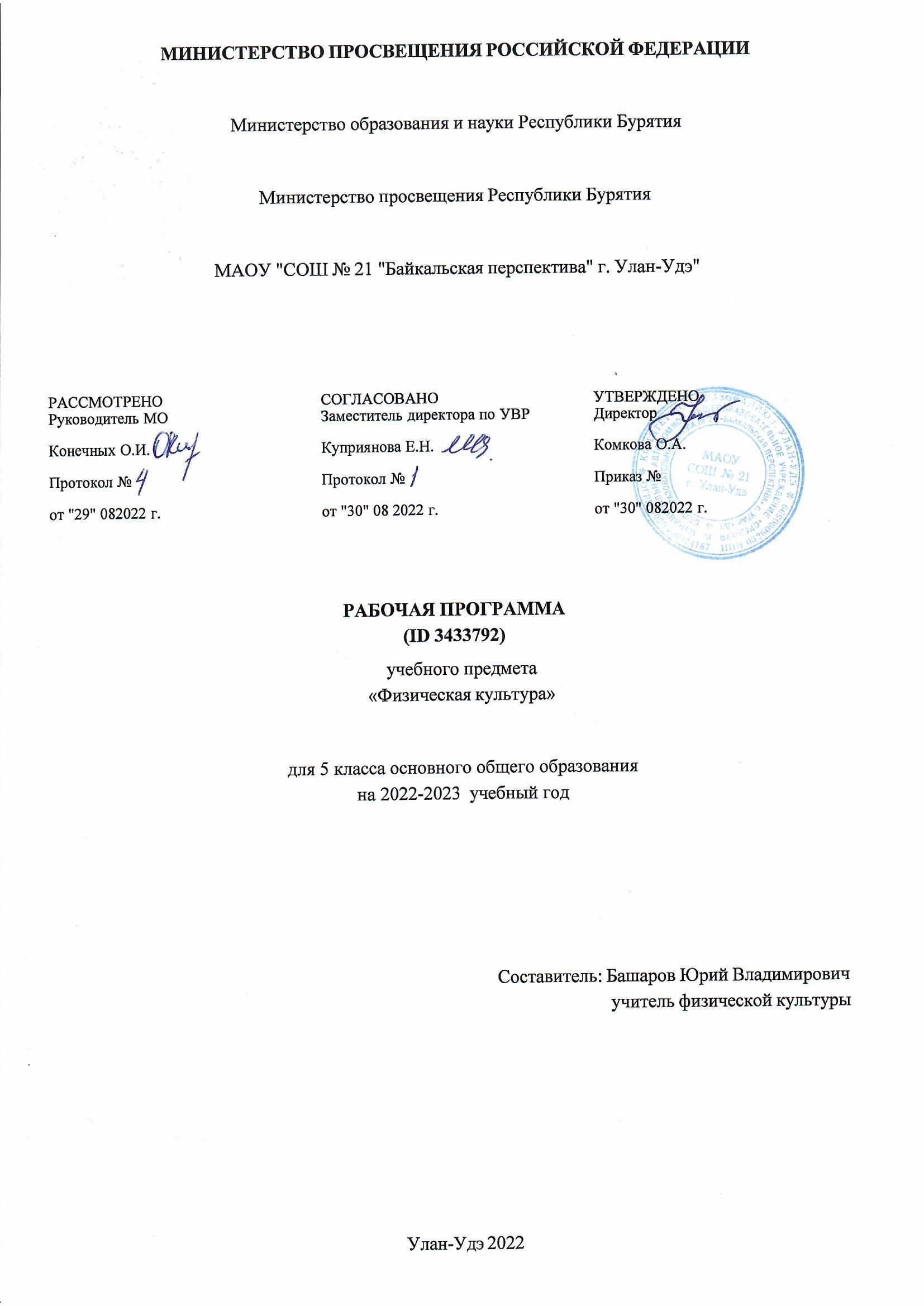 ПОЯСНИТЕЛЬНАЯ ЗАПИСКАОБЩАЯ ХАРАКТЕРИСТИКА УЧЕБНОГО ПРЕДМЕТА «ФИЗИЧЕСКАЯ КУЛЬТУРА»При создании рабочей программы учитывались потребности современного российского общества в физически крепком и дееспособном подрастающем поколении, способном активно включаться в разнообразные формы здорового образа жизни, умеющем использовать ценности физической культуры для самоопределения, саморазвития и самоактуализации. В рабочей программе нашли свои отражения объективно сложившиеся реалии современного социокультурного развития российского общества, условия деятельности образовательных организаций, возросшие требования родителей, учителей и методистов к совершенствованию содержания школьного образования, внедрению новых методик и технологий в учебно-воспитательный процесс.В своей социально-ценностной ориентации рабочая программа сохраняет исторически сложившееся предназначение дисциплины «Физическая культура» в качестве средства подготовки учащихся к предстоящей жизнедеятельности, укрепления их здоровья, повышения функциональных и адаптивных возможностей систем организма, развития жизненно важных физических качеств.Программа обеспечивает преемственность с Примерной рабочей программой начального среднего общего образования, предусматривает возможность активной подготовки учащихся к выполнению нормативов «Президентских состязаний» и «Всероссийского физкультурно-спортивного комплекса ГТО».ЦЕЛИ ИЗУЧЕНИЯ УЧЕБНОГО ПРЕДМЕТА «ФИЗИЧЕСКАЯ КУЛЬТУРА»Общей целью школьного образования по физической культуре является формирование разносторонне физически развитой личности, способной активно использовать ценности физической культуры для укрепления и длительного сохранения собственного здоровья, оптимизации трудовой деятельности и организации активного отдыха. В рабочей программе для 5 класса данная цель конкретизируется и связывается с формированием устойчивых мотивов и потребностей школьников в бережном отношении к своему здоровью, целостном развитии физических, психических и нравственных качеств, творческом использовании ценностей физической культуры в организации здорового образа жизни, регулярных занятиях двигательной деятельностью и спортом.Развивающая направленность рабочей программы определяется вектором развития физических качеств и функциональных возможностей организма занимающихся, являющихся основой укрепления их здоровья, повышения надёжности и активности адаптивных процессов. Существенным достижением данной ориентации является приобретение школьниками знаний и умений в организации самостоятельных форм занятий оздоровительной, спортивной и прикладно- ориентированной физической культурой, возможностью познания своих физических спосбностей и их целенаправленного развития.Воспитывающее значение рабочей программы заключается в содействии активной социализации школьников на основе осмысления и понимания роли и значения мирового и российского олимпийского движения, приобщения к их культурным ценностям, истории и современному развитию. В число практических результатов данного направления входит формирование положительных навыков и умений в общении и взаимодействии со сверстниками и учителями физической культуры, организации совместной учебной и консультативной деятельности.Центральной идеей конструирования учебного содержания и планируемых результатов образования в основной школе является воспитание целостной личности учащихся, обеспечение единства в развитии их физической, психической и социальной природы. Реализация этой идеи становится возможной на основе содержания учебной дисциплины «Физическая культура», котороепредставляется двигательной деятельностью с её базовыми компонентами: информационным (знания о физической культуре), операциональным (способы самостоятельной деятельности) и мотивационно- процессуальным (физическое совершенствование).В целях усиления мотивационной составляющей учебного предмета, придания ей личностно значимого смысла, содержание рабочей программы представляется системой модулей, которые входят структурными компонентами в раздел «Физическое совершенствование».Инвариантные модули включают в себя содержание базовых видов спорта: гимнастика, лёгкая атлетика, зимние виды спорта(на примере лыжной подготовки), спортивные игры, плавание. Данные модули в своём предметном содержании ориентируются на всестороннюю физическую подготовленность учащихся, освоение ими технических действий и физических упражнений, содействующих обогащению двигательного опыта.Вариативные модули объединены в рабочей программе модулем «Спорт», содержание которого разрабатывается образовательной организацией на основе Примерных модульных программ по физической культуре для общеобразовательных организаций, рекомендуемых Министерством просвещения Российской Федерации. Основной содержательной направленностью вариативных модулей является подготовка учащихся к выполнению нормативных требований Всероссийского физкультурно-спортивного комплекса ГТО, активное вовлечение их в соревновательную деятельность.Исходя из интересов учащихся, традиций конкретного региона или образовательной организации, модуль «Спорт» может разрабатываться учителями физической культуры на основе содержания базовой физической подготовки, национальных видов спорта, современных оздоровительных систем. В настоящей рабочей программе в помощь учителям физической культуры в рамках данного модуля, представлено примерное содержание «Базовой физической подготовки».МЕСТО УЧЕБНОГО ПРЕДМЕТА «ФИЗИЧЕСКАЯ КУЛЬТУРА» В УЧЕБНОМ ПЛАНЕВ 5 классе на изучение предмета отводится 3 часа в неделю, суммарно 102 часа. Вариативные модули (не менее 1 часа в неделю) могут быть реализованы во внеурочной деятельности, в том числе в форме сетевого взаимодействия с организациями системы дополнительного образования детей.При подготовке рабочей программы учитывались личностные и метапредметные результаты, зафиксированные в Федеральном государственном образовательном стандарте основного общего образования и в «Универсальном кодификаторе элементов содержания и требований к результатам освоения основной образовательной программы основного общего образования».СОДЕРЖАНИЕ УЧЕБНОГО ПРЕДМЕТАЗнания о физической культуре. Физическая культура в основной школе: задачи, содержание и формы организации занятий. Система дополнительного обучения физической культуре; организация спортивной работы в общеобразовательной школе.Физическая культура и здоровый образ жизни: характеристика основных форм занятий физической культурой, их связь с укреплением здоровья, организацией отдыха и досуга.Исторические сведения об Олимпийских играх Древней Греции, характеристика их содержания и правил спортивной борьбы. Расцвет и завершение истории Олимпийских игр древности.Способы самостоятельной деятельности. Режим дня и его значение для учащихся школы, связь с умственной работоспособностью. Составление индивидуального режима дня; определение основных индивидуальных видов деятельности, их временных диапазонов и последовательности в выполненииФизическое развитие человека, его показатели и способы измерения. Осанка как показатель физического развития, правила предупреждения её нарушений в условиях учебной и бытовой деятельности. Способы измерения и оценивания осанки. Составление комплексов физических упражнений с коррекционной направленностью и правил их самостоятельного проведения.Проведение самостоятельных занятий физическими упражнениями на открытых площадках и в домашних условиях; подготовка мест занятий, выбор одежды и обуви; предупреждение травматизма.Оценивание состояния организма в покое и после физической нагрузки в процессе самостоятельных занятий физической культуры и спортом.Составление дневника физической культуры.Физическое совершенствование. Физкультурно-оздоровительная деятельность. Роль и значение физкультурно-оздоровительной деятельности в здоровом образе жизни современного человека. Упражнения утренней зарядки и физкультминуток, дыхательной и зрительной гимнастики в процессе учебных занятий; закаливающие процедуры после занятий утренней зарядкой.Упражнения на развитие гибкости и подвижности суставов; развитие координации; формирование телосложения с использованием внешних отягощений.Спортивно-оздоровительная деятельность. Роль и значение спортивно-оздоровительной деятельности в здоровом образе жизни современного человека.Модуль «Гимнастика». Кувырки вперёд и назад в группировке; кувырки вперёд ноги «скрестно»; кувырки назад из стойки на лопатках (мальчики). Опорные прыжки через гимнастического козла ноги врозь (мальчики); опорные прыжки на гимнастического козла с последующим спрыгиванием (девочки).Упражнения на низком гимнастическом бревне: передвижение ходьбой с поворотами кругом и на 90°, лёгкие подпрыгивания; подпрыгивания толчком двумя ногами; передвижение приставным шагом (девочки). Упражнения на гимнастической лестнице: перелезание приставным шагом правым и левым боком; лазанье разноимённым способом по диагонали и одноимённым способом вверх. Расхождение на гимнастической скамейке правым и левым боком способом «удерживая за плечи».Модуль «Лёгкая атлетика». Бег на длинные дистанции с равномерной скоростью передвижения с высокого старта; бег на короткие дистанции с максимальной скоростью передвижения. Прыжки в длину с разбега способом «согнув ноги»; прыжки в высоту с прямого разбега.Метание малого мяча с места в вертикальную неподвижную мишень; метание малого мяча на дальность с трёх шагов разбега.Модуль «Зимние виды спорта». Передвижение на лыжах попеременным двухшажным ходом; повороты на лыжах переступанием на месте и в движении по учебной дистанции; подъём по пологому склону способом «лесенка» и спуск в основной стойке; преодоление небольших бугров и впадин при спуске с пологого склона.Модуль «Спортивные игры».Баскетбол. Передача мяча двумя руками от груди, на месте и в движении; ведение мяча на месте и в движении «по прямой», «по кругу» и «змейкой»; бросок мяча в корзину двумя руками от груди с места; ранее разученные технические действия с мячом.Волейбол. Прямая нижняя подача мяча; приём и передача мяча двумя руками снизу и сверху на месте и в движении; ранее разученные технические действия с мячом.Футбол. Удар по неподвижному мячу внутренней стороной стопы с небольшого разбега; остановка катящегося мяча способом «наступания»; ведение мяча «по прямой», «по кругу» и «змейкой»; обводка мячом ориентиров (конусов).Совершенствование техники ранее разученных гимнастических и акробатических упражнений, упражнений лёгкой атлетики и зимних видов спорта, технических действий спортивных игр.Модуль «Спорт». Физическая подготовка к выполнению нормативов комплекса ГТО с использованием средств базовой физической подготовки, видов спорта и оздоровительных систем физической культуры, национальных видов спорта, культурно-этнических игр.ПЛАНИРУЕМЫЕ ОБРАЗОВАТЕЛЬНЫЕ РЕЗУЛЬТАТЫЛИЧНОСТНЫЕ РЕЗУЛЬТАТЫГотовность проявлять интерес к истории и развитию физической культуры и спорта в Российской Федерации, гордиться победами выдающихся отечественных спортсменов-олимпийцев;готовность отстаивать символы Российской Федерации во время спортивных соревнований, уважать традиции и принципы современных Олимпийских игр и олимпийского движения;готовность ориентироваться на моральные ценности и нормы межличностного взаимодействия при организации, планировании и проведении совместных занятий физической культурой и спортом, оздоровительных мероприятий в условиях активного отдыха и досуга;готовность оценивать своё поведение и поступки во время проведения совместных занятий физической культурой, участия в спортивных мероприятиях и соревнованиях;готовность оказывать первую медицинскую помощь при травмах и ушибах, соблюдать правила техники безопасности во время совместных занятий физической культурой и спортом;стремление к физическому совершенствованию, формированию культуры движения и телосложения, самовыражению в избранном виде спорта;готовность организовывать и проводить занятия физической культурой и спортом на основе научных представлений о закономерностях физического развития и физической подготовленности с учётом самостоятельных наблюдений за изменением их показателей;осознание здоровья как базовой ценности человека, признание объективной необходимости в его укреплении и длительном сохранении посредством занятий физической культурой и спортом;осознание необходимости ведения здорового образа жизни как средства профилактики пагубного влияния вредных привычек на физическое, психическое и социальное здоровье человека;способность адаптироваться к стрессовым ситуациям, осуществлять профилактические мероприятия по регулированию эмоциональных напряжений, активному восстановлению организма после значительных умственных и физических нагрузок;готовность соблюдать правила безопасности во время занятий физической культурой и спортом, проводить гигиенические и профилактические мероприятия по организации мест занятий, выбору спортивного инвентаря и оборудования, спортивной одежды;готовность соблюдать правила и требования к организации бивуака во время туристских походов, противостоять действиям и поступкам, приносящим вред окружающей среде;освоение опыта взаимодействия со сверстниками, форм общения и поведения при выполнении учебных заданий на уроках физической культуры, игровой и соревновательной деятельности;повышение компетентности в организации самостоятельных занятий физической культурой, планировании их содержания и направленности в зависимости от индивидуальных интересов и потребностей;формирование представлений об основных понятиях и терминах физического воспитания и спортивной тренировки, умений руководствоваться ими в познавательной и практической деятельности, общении со сверстниками, публичных выступлениях и дискуссиях.МЕТАПРЕДМЕТНЫЕ РЕЗУЛЬТАТЫУниверсальные познавательные действия:проводить сравнение соревновательных упражнений Олимпийских игр древности и современных Олимпийских игр, выявлять их общность и различия;осмысливать Олимпийскую хартию как основополагающий документ современного олимпийского движения, приводить примеры её гуманистической направленности;анализировать влияние занятий физической культурой и спортом на воспитание положительных качеств личности, устанавливать возможность профилактики вредных привычек;характеризовать туристские походы как форму активного отдыха, выявлять их целевое предназначение в сохранении и укреплении здоровья; руководствоваться требованиями техники безопасности во время передвижения по маршруту и организации бивуака;устанавливать причинно-следственную связь между планированием режима дня и изменениями показателей работоспособности;устанавливать связь негативного влияния нарушения осанки на состояние здоровья и выявлять причины нарушений, измерять индивидуальную форму и составлять комплексы упражнений по профилактике и коррекции выявляемых нарушений;устанавливать причинно-следственную связь между уровнем развития физических качеств, состоянием здоровья и функциональными возможностями основных систем организма;устанавливать причинно-следственную связь между качеством владения техникой физического упражнения и возможностью возникновения травм и ушибов во время самостоятельных занятий физической культурой и спортом;устанавливать причинно-следственную связь между подготовкой мест занятий на открытых площадках и правилами предупреждения травматизма.Универсальные коммуникативные действия:выбирать, анализировать и систематизировать информацию из разных источников об образцах техники выполнения разучиваемых упражнений, правилах планирования самостоятельных занятий физической и технической подготовкой;вести наблюдения за развитием физических качеств, сравнивать их показатели с данными возрастно-половых стандартов, составлять планы занятий на основе определённых правил и регулировать нагрузку по частоте пульса и внешним признакам утомления;описывать и анализировать технику разучиваемого упражнения, выделять фазы и элементы движений, подбирать подготовительные упражнения и планировать последовательность решения задач обучения; оценивать эффективность обучения посредством сравнения с эталонным образцом;наблюдать, анализировать и контролировать технику выполнения физических упражнений другими учащимися, сравнивать её с эталонным образцом, выявлять ошибки и предлагать способы их устранения;изучать и коллективно обсуждать технику «иллюстративного образца» разучиваемого упражнения, рассматривать и моделировать появление ошибок, анализировать возможные причины их появления, выяснять способы их устранения.Универсальные учебные регулятивные действия:составлять и выполнять индивидуальные комплексы физических упражнений с разной функциональной направленностью, выявлять особенности их воздействия на состояние организма, развитие его резервных возможностей с помощью процедур контроля и функциональных проб;составлять и выполнять акробатические и гимнастические комплексы упражнений, самостоятельно разучивать сложно-координированные упражнения на спортивных снарядах;активно взаимодействовать в условиях учебной и игровой деятельности, ориентироваться на указания учителя и правила игры при возникновении конфликтных и нестандартных ситуаций, признавать своё право и право других на ошибку, право на её совместное исправление;разучивать и выполнять технические действия в игровых видах спорта, активно взаимодействуют при совместных тактических действиях в защите и нападении, терпимо относится к ошибкам игроков своей команды и команды соперников;организовывать оказание первой помощи при травмах и ушибах во время самостоятельных занятийфизической культурой и спортом, применять способы и приёмы помощи в зависимости от характера и признаков полученной травмы.ПРЕДМЕТНЫЕ РЕЗУЛЬТАТЫК концу обучения в 5 классе обучающийся научится:выполнять требования безопасности на уроках физической культуры, на самостоятельных занятиях физическими упражнениями в условиях активного отдыха и досуга;проводить измерение индивидуальной осанки и сравнивать её показатели со стандартами, составлять комплексы упражнений по коррекции и профилактике её нарушения, планировать их выполнение в режиме дня;составлять дневник физической культуры и вести в нём наблюдение за показателями физического развития и физической подготовленности, планировать содержание и регулярность проведения самостоятельных занятий;осуществлять профилактику утомления во время учебной деятельности, выполнять комплексы упражнений физкультминуток, дыхательной и зрительной гимнастики;выполнять комплексы упражнений оздоровительной физической культуры на развитие гибкости, координации и формирование телосложения;выполнять опорный прыжок с разбега способом «ноги врозь» (мальчики) и способом«напрыгивания с последующим спрыгиванием» (девочки);выполнять упражнения в висах и упорах на низкой гимнастической перекладине (мальчики); в передвижениях по гимнастическому бревну ходьбой и приставным шагом с поворотами, подпрыгиванием на двух ногах на месте и с продвижением (девочки);передвигаться по гимнастической стенке приставным шагом, лазать разноимённым способом вверх и по диагонали;выполнять бег с равномерной скоростью с высокого старта по учебной дистанции; демонстрировать технику прыжка в длину с разбега способом «согнув ноги»;передвигаться на лыжах попеременным двухшажным ходом (для бесснежных районов — имитация передвижения);демонстрировать технические действия в спортивных играх:баскетбол (ведение мяча с равномерной скоростью в разных направлениях; приём и передача мяча двумя руками от груди с места и в движении);волейбол (приём и передача мяча двумя руками снизу и сверху с места и в движении, прямая нижняя подача);футбол (ведение мяча с равномерной скоростью в разных направлениях, приём и передача мяча, удар по неподвижному мячу с небольшого разбега);тренироваться в упражнениях общефизической и специальной физической подготовки с учётом индивидуальных и возрастно-половых особенностей.ТЕМАТИЧЕСКОЕ ПЛАНИРОВАНИЕПОУРОЧНОЕ ПЛАНИРОВАНИЕУЧЕБНО-МЕТОДИЧЕСКОЕ ОБЕСПЕЧЕНИЕ ОБРАЗОВАТЕЛЬНОГО ПРОЦЕССАОБЯЗАТЕЛЬНЫЕ УЧЕБНЫЕ МАТЕРИАЛЫ ДЛЯ УЧЕНИКАФизическая культура. Футбол для всех, 5-9 класс/Погадаев Г.И.; под редакцией Акинфеева И., Акционерное общество «Издательство «Просвещение»;Физическая культура, 5-7 класс/ Петрова Т.В., Копылов Ю.А., Полянская Н.В. и другие, Общество с ограниченной ответственностью «Издательский центр ВЕНТАНА-ГРАФ»; Акционерное общество«Издательство Просвещение»;Физическая культура, 5-7 класс/Гурьев С.В.; под редакцией Виленского М.Я., ООО «Русское слово- учебник»;Введите свой вариант:МЕТОДИЧЕСКИЕ МАТЕРИАЛЫ ДЛЯ УЧИТЕЛЯФизическая культура. 5 класс (М. Я. Виленский и др.)ЦИФРОВЫЕ ОБРАЗОВАТЕЛЬНЫЕ РЕСУРСЫ И РЕСУРСЫ СЕТИ ИНТЕРНЕТhttps://edsoo.ruМАТЕРИАЛЬНО-ТЕХНИЧЕСКОЕ ОБЕСПЕЧЕНИЕ ОБРАЗОВАТЕЛЬНОГО ПРОЦЕССАУЧЕБНОЕ ОБОРУДОВАНИЕФизическая культура. 5 класс (М. Я. Виленский и др.) https://edsoo.ruОБОРУДОВАНИЕ ДЛЯ ПРОВЕДЕНИЯ ПРАКТИЧЕСКИХ РАБОТКомплект для прыжков в высоту Гранаты для метанияМяч для метания 300гр Мяч для метания 190гр Мяч для метания 150гр БарьерыСекундомерСетка волейбольная Мячи волейбольныеЩиты баскетбольные с кольцами и сеткой Мячи баскетбольныеМячи футбольныеМяч для мини-футболаРакетки теннисные, шарики теннисные Конусы разметочныеЖилетки игровые 5 комплектов Свисток судейскийНасос для накачивания мячей№ п/пНаименование разделов и тем программыКоличество часовКоличество часовКоличество часовДата изученияВиды деятельностиВиды, формы контроляЭлектронные (цифровые) образовательные ресурсы№ п/пНаименование разделов и тем программывсегоконтрольные работыпрактические работыДата изученияВиды деятельностиВиды, формы контроляЭлектронные (цифровые) образовательные ресурсыРаздел 1. ЗНАНИЯ О ФИЗИЧЕСКОЙ КУЛЬТУРЕРаздел 1. ЗНАНИЯ О ФИЗИЧЕСКОЙ КУЛЬТУРЕРаздел 1. ЗНАНИЯ О ФИЗИЧЕСКОЙ КУЛЬТУРЕРаздел 1. ЗНАНИЯ О ФИЗИЧЕСКОЙ КУЛЬТУРЕРаздел 1. ЗНАНИЯ О ФИЗИЧЕСКОЙ КУЛЬТУРЕРаздел 1. ЗНАНИЯ О ФИЗИЧЕСКОЙ КУЛЬТУРЕРаздел 1. ЗНАНИЯ О ФИЗИЧЕСКОЙ КУЛЬТУРЕРаздел 1. ЗНАНИЯ О ФИЗИЧЕСКОЙ КУЛЬТУРЕРаздел 1. ЗНАНИЯ О ФИЗИЧЕСКОЙ КУЛЬТУРЕ1.1.Знакомство с программным материалом и требованиями к его освоению1102.09.202206.09.2022обсуждают задачи и содержание занятий физической культурой на предстоящий учебный год;;высказывают свои пожелания и предложения, конкретизируют требования по отдельным разделам и темам;интересуются работой спортивных секций и их расписанием;;Устный опрос;1.2.Знакомство с системой дополнительного обучения физической культуре и организацией спортивной работы в школе1.3.Знакомство с понятием «здоровый образ жизни» и значением здорового образа жизни в жизнедеятельности современного человека1107.09.202209.09.2022описывают основные формы оздоровительных занятий, конкретизируют их значение для здоровья человека: утренняя зарядка; физкультминутки и физкультпаузы, прогулки и занятия на открытом воздухе, занятия физической культурой, тренировочные занятия по видам спорта;;приводят примеры содержательного наполнения форм занятий физкультурно-оздоровительной и спортивно-оздоровительной направленности;;Устный опрос; Практическая работа;1.4.Знакомство с историей древних Олимпийских игр1112.09.202213.09.2022характеризуют Олимпийские игры как яркое культурное событие Древнего мира; излагают версию их появления и причины завершения;;анализируют состав видов спорта, входивших в программу Олимпийских игр Древней Греции, сравнивают их с видами спорта из программы современных Олимпийских игр;;Устный опрос; Практическая работа;Итого по разделуИтого по разделу3Раздел 2. СПОСОБЫ САМОСТОЯТЕЛЬНОЙ ДЕЯТЕЛЬНОСТИРаздел 2. СПОСОБЫ САМОСТОЯТЕЛЬНОЙ ДЕЯТЕЛЬНОСТИРаздел 2. СПОСОБЫ САМОСТОЯТЕЛЬНОЙ ДЕЯТЕЛЬНОСТИРаздел 2. СПОСОБЫ САМОСТОЯТЕЛЬНОЙ ДЕЯТЕЛЬНОСТИРаздел 2. СПОСОБЫ САМОСТОЯТЕЛЬНОЙ ДЕЯТЕЛЬНОСТИРаздел 2. СПОСОБЫ САМОСТОЯТЕЛЬНОЙ ДЕЯТЕЛЬНОСТИРаздел 2. СПОСОБЫ САМОСТОЯТЕЛЬНОЙ ДЕЯТЕЛЬНОСТИРаздел 2. СПОСОБЫ САМОСТОЯТЕЛЬНОЙ ДЕЯТЕЛЬНОСТИРаздел 2. СПОСОБЫ САМОСТОЯТЕЛЬНОЙ ДЕЯТЕЛЬНОСТИ2.1.Режим дня и его значение для современного школьника1114.09.202216.09.2022знакомятся с понятием «работоспособность» и изменениями показателей работоспособности в течение дня;;составляют индивидуальный режим дня и оформляют его в виде таблицы.;знакомятся с понятием «физическое развитие» в значении «процесс взросления организма под влиянием наследственных программ»;;Устный опрос; Зачет;Практическая работа;2.2.Самостоятельное составление индивидуального режима дня2.3.Физическое развитие человека и факторы, влияющие на его показатели1119.09.202221.09.2022приводят примеры влияния занятий физическими упражнениями на показатели физического развития.;устанавливают причинно-следственную связь между нарушением осанки и состоянием здоровья (защемление нервов, смещение внутренних органов, нарушение кровообращения).;Практическая работа;2.4.Осанка как показатель физического развития и здоровья школьника2.5.Измерение индивидуальных показателей физического развития2.6.Упражнения для профилактики нарушения осанки1122.09.202223.09.2022знакомятся с понятиями «правильная осанка» и «неправильная осанка», видами осанки и возможными причинами нарушения;; устанавливают причинно-следственную связь между нарушением осанки и состоянием здоровья (защемление нервов, смещение внутренних органов, нарушение кровообращения).;Практическая работа;2.7.Организация и проведение самостоятельных занятий2.8.Процедура определения состояния организма с помощью одномоментной функциональной пробы1126.09.202228.09.2022составляют комплексы упражнений с предметами и без предметов на голове; самостоятельно разучивают технику их выполнения;; составляют комплекс упражнений для укрепления мышц туловища; самостоятельно разучивают технику их выполнения;Устный опрос; Практическая работа;2.9.Исследование влияния оздоровительных форм занятий физической культурой на работу сердца1129.09.202230.09.2022измеряют пульс после выполнения упражнений (или двигательных действий) в начале, середине и по окончании самостоятельных занятий;;проводят анализ нагрузок самостоятельных занятий и делают вывод о различии их воздействий на организм.;Устный опрос; Практическая работа;2.10Ведение дневника физической культурыИтого по разделуИтого по разделу5Раздел 3. ФИЗИЧЕСКОЕ СОВЕРШЕНСТВОВАНИЕРаздел 3. ФИЗИЧЕСКОЕ СОВЕРШЕНСТВОВАНИЕРаздел 3. ФИЗИЧЕСКОЕ СОВЕРШЕНСТВОВАНИЕРаздел 3. ФИЗИЧЕСКОЕ СОВЕРШЕНСТВОВАНИЕРаздел 3. ФИЗИЧЕСКОЕ СОВЕРШЕНСТВОВАНИЕРаздел 3. ФИЗИЧЕСКОЕ СОВЕРШЕНСТВОВАНИЕРаздел 3. ФИЗИЧЕСКОЕ СОВЕРШЕНСТВОВАНИЕРаздел 3. ФИЗИЧЕСКОЕ СОВЕРШЕНСТВОВАНИЕРаздел 3. ФИЗИЧЕСКОЕ СОВЕРШЕНСТВОВАНИЕ3.1.Знакомство с понятием «физкультурно- оздоровительная деятельность3.2.Упражнения утренней зарядки1103.10.202205.10.2022знакомятся с понятием «физкультурно-оздоровительная деятельность», ролью и значением физкультурно-оздоровительной деятельности в здоровом образе жизни современного человека.; отбирают и составляют комплексы упражнений утренней зарядки и физкультминуток для занятий в домашних условиях без предметов, с гимнастической палкой и гантелями, с использованием стула;;Устный опрос; Практическая работа;3.3.Упражнения дыхательной и зрительной гимнастики3.4.Водные процедуры после утренней зарядки3.5.Упражнения на развитие гибкости3.6.Упражнения на развитие координации3.7.Упражнения на формирование телосложения3.8.Модуль «Гимнастика». Знакомство с понятием«спортивно-оздоровительная деятельность1106.10.202211.10.2022рассматривают, обсуждают и анализируют иллюстративный образец техники выполнения кувырка вперёд в группировке;;описывают технику выполнения кувырка вперёд с выделением фаз движения, выясняют возможность появление ошибок и причин их появления (на основе предшествующего опыта);;Устный опрос; Практическая работа;3.9.Модуль «Гимнастика». Кувырок вперёд в группировке21112.10.202216.10.2022определяют задачи закрепления и совершенствования техники кувырка вперёд в группировке для самостоятельных занятий;; совершенствуют кувырок вперёд в группировке в полной координации;;контролируют технику выполнения упражнения другими учащимися, сравнивают её с образцом и определяют ошибки, предлагают способы их устранения (обучение в парах).;рассматривают, обсуждают и анализируют иллюстративный образец техники выполнения кувырка назад в группировке;;Зачет; Практическая работа;3.10.Модуль «Гимнастика». Кувырок назад в группировке21117.10.202221.10.2022описывают технику выполнения кувырка назад в группировкес выделением фаз движения, характеризуют возможные ошибки и причины их появления на основе предшествующего опыта;; определяют задачи закрепления и совершенствования техники кувырка назад в группировке для самостоятельных занятий;; разучивают кувырок назад в группировке по фазам и в полной координации;;Зачет; Практическая работа;3.11.Модуль «Гимнастика». Кувырок вперёд ноги«скрёстно»2224.10.202229.10.2022определяют задачи для самостоятельного обучения и закрепления техники кувырка вперёд ноги «скрёстно»;;выполняют кувырок вперёд ноги «скрёстно» по фазам и в полной координации;;контролируют технику выполнения упражнения другими учащимися с помощью её сравнения с иллюстративным образцом, выявляют ошибки и предлагают способы их устранения (обучение в парах).;Практическая работа;3.12.Модуль «Гимнастика». Кувырок назад из стойки на лопатках2231.10.202204.11.2022контролируют технику выполнения упражнения другими учащимися с помощью её сравнения с иллюстративным образцом, выявляют ошибки и предлагают способы их устранения (обучение в парах).; рассматривают, обсуждают и анализируют иллюстративный образец техники выполнения кувырка назад из стойки на лопатках;;уточняют его выполнение, наблюдая за техникой образца учителя;;Практическая работа;3.13.Модуль «Гимнастика». Опорный прыжок на гимнастического козла2207.11.202211.11.2022уточняют его выполнение, наблюдая за техникой образца учителя;; описывают технику выполнения прыжка с выделением фаз движений;; повторяют подводящие упражнения и оценивают технику их выполнения;;Практическая работа;3.14.Модуль «Гимнастика». Гимнастическая комбинация на низком гимнастическом бревне3.15.Модуль «Гимнастика». Лазанье и перелезание на гимнастической стенке3.16.Модуль «Гимнастика». Расхождение на гимнастической скамейке в парах2214.11.202219.11.2022знакомятся с образцом учителя, анализируют и уточняют отдельные элементы техники расхождения на гимнастической скамейке способом«удерживая за плечи»; выделяют технически сложные его элементы;; разучивают технику расхождения правым и левым боком при передвижении на полу и на гимнастической скамейке (обучение в парах);;контролируют технику выполнения упражнения другими учащимися, сравнивают её с образцом и выявляют возможные ошибки, предлагают способы их устранения (обучение в группах);Практическая работа;3.17.Модуль «Лёгкая атлетика». Бег с равномерной скоростью на длинные дистанции2223.11.202207.12.2022закрепляют и совершенствуют технику высокого старта:; знакомятся с образцом учителя, анализируют и уточняют детали и элементы техники;;разучивают поворот во время равномерного бега по учебной дистанции;;разучивают бег с равномерной скоростью по дистанции в 1 км.; разучивают стартовое и финишное ускорение;;Устный опрос; Практическая работа;3.18.Модуль «Лёгкая атлетика». Знакомство с рекомендациями по технике безопасности во время выполнения беговых упражнений на самостоятельных занятиях лёгкой атлетикой1121.11.202222.11.2022знакомятся с рекомендациями по технике безопасности во время выполнения беговых упражнений на самостоятельных занятиях лёгкой атлетикой;Контрольная работа; Практическая работа;3.19.Модуль «Лёгкая атлетика». Бег с максимальной скоростью на короткие дистанции2208.12.202231.12.2022разучивают поворот во время равномерного бега по учебной дистанции;;контролируют технику выполнения упражнения другими учащимися, сравнивают её с образцом и выявляют возможные ошибки, предлагают способы их устранения (обучение в группах).;Устный опрос; Практическая работа;3.20.Модуль «Лёгкая атлетика». Прыжок в длину с разбега способом «согнув ноги»21110.01.202327.01.2023повторяют описание техники прыжка и его отдельные фазы;; закрепляют и совершенствуют технику прыжка в длину с разбега способом «согнув ноги»;;контролируют технику выполнения упражнения другими учащимися, сравнивают её с образцом и выявляют возможные ошибки, предлагают способы их устранения (обучение в группах).;рассматривают, обсуждают и анализируют иллюстративный образец метания, выделяют фазы движения и анализируют их технику;;Устный опрос; Зачет;Практическая работа;3.21.Модуль «Лёгкая атлетика». Прыжки в высоту с прямого разбега21130.01.202311.02.2023повторяют описание техники прыжка и его отдельные фазы;; закрепляют и совершенствуют технику прыжка в длину с разбега способом «согнув ноги»;;Устный опрос; Зачет;Практическая работа;3.22.Модуль «Лёгкая атлетика». Знакомство с рекомендациями учителя по технике безопасности на занятиях прыжками и со способами их использования для развития скоростно-силовых способностей1102.01.2023знакомятся с рекомендациями по технике безопасности во время выполнения беговых упражнений на самостоятельных занятиях лёгкой атлетикой;знакомятся с рекомендациями учителя по технике безопасности на занятиях прыжками и со способами их использования для развития скоростно-силовых способностей;Устный опрос;3.23.Модуль «Лёгкая атлетика». Метание малого мяча в неподвижную мишень2213.02.202328.02.2023разучивают поворот во время равномерного бега по учебной дистанции;;разучивают технику метания малого мяча в неподвижную мишень по фазам движения и в полной координации.;знакомятся с рекомендациями по технике безопасности при выполнении упражнений в метании малого мяча и со способами их использования для развития точности движения;рассматривают, обсуждают и анализируют иллюстративный образец техники метания малого мяча на дальность с трёх шагов, выделяют основные фазы движения, сравнивают их с фазами техники метания мяча в неподвижную мишень;;Устный опрос; Зачет;Практическая работа;3.24.Модуль «Лёгкая атлетика». Знакомство с рекомендациями по технике безопасности при выполнении упражнений в метании малого мяча и со способами их использования для развития точности движения1101.10.2022знакомятся с рекомендациями по технике безопасности во время выполнения беговых упражнений на самостоятельных занятиях лёгкой атлетикой;знакомятся с рекомендациями учителя по технике безопасности на занятиях прыжками и со способами их использования для развития скоростно-силовых способностей;Устный опрос;3.25.Модуль «Лёгкая атлетика». Метание малого мяча на дальность21101.03.202315.03.2023разучивают технику метания малого мяча в неподвижную мишень по фазам движения и в полной координации.;рассматривают, обсуждают и анализируют иллюстративный образец техники метания малого мяча на дальность с трёх шагов, выделяют основные фазы движения, сравнивают их с фазами техники метания мяча в неподвижную мишень;;анализируют образец техники метания учителем, сравниваютс иллюстративным материалом, уточняют технику фаз движения, анализируют возможные ошибки и определяют причины их появления, устанавливают способы устранения;;разучивают технику метания малого мяча на дальность с трёх шагов разбега, с помощью подводящих и имитационных упражнений;;Устный опрос; Зачет;Практическая работа;3.26.Модуль «Зимние виды спорта». Передвижение на лыжах попеременным двухшажным ходом2205.01.2023рассматривают, обсуждают и анализируют иллюстративный образец техники передвижения на лыжах попеременным двухшажным ходом, выделяют основные фазы движения, определяют возможные ошибки в технике передвижения;;определяют последовательность задач для самостоятельных занятий по закреплению и совершенствованию техники передвижения на лыжах двухшажным попеременным ходом;;Устный опрос; Практическая работа;3.27.Модуль «Зимние виды спорта». Знакомство с рекомендациями учителя по технике безопасности на занятиях лыжной подготовкой; способами использования упражнений в передвижении на лыжах для развития выносливости1103.01.202304.01.2023знакомятся с рекомендациями учителя по технике безопасности на занятиях лыжной подготовкой; способами использования упражнений в передвижении на лыжах для развития выносливости».;Устный опрос; Практическая работа;3.28.Модуль «Зимние виды спорта». Повороты на лыжах способом переступания3.29.Модуль «Зимние виды спорта». Подъём в горку на лыжах способом «лесенка»3.30.Модуль «Зимние виды спорта». Спуск на лыжах с пологого склона3.31.Модуль «Зимние виды спорта». Преодоление небольших препятствий при спуске с пологого склона3.32.Модуль «Спортивные игры. Баскетбол». Передача баскетбольного мяча двумя руками от груди2216.03.202324.03.2023рассматривают, обсуждают и анализируют образец техники учителя в передаче мяча двумя руками от груди, стоя на месте, анализируют фазы и элементы техники;;рассматривают, обсуждают и анализируют образец техники учителя в передаче мяча двумя руками от груди при передвижении приставным шагом правым и левым боком, анализируют фазы и элементы техники;;Устный опрос; Практическая работа;3.33.Модуль «Спортивные игры. Баскетбол». Знакомство с рекомендациями учителя по использованию подготовительных и подводящих упражнений для освоения технических действий игры баскетбол1127.03.2023рассматривают, обсуждают и анализируют образец техники ведения баскетбольного мяча на месте и в движении, выделяют отличительные элементы их техники; ;Устный опрос; Практическая работа;3.34.Модуль «Спортивные игры. Баскетбол». Передача мяча двумя руками от груди, на месте и в движении2228.03.202307.04.2023рассматривают, обсуждают и анализируют образец техники учителя в передаче мяча двумя руками от груди, стоя на месте, анализируют фазы и элементы техники;;рассматривают, обсуждают и анализируют образец техники учителя в передаче мяча двумя руками от груди при передвижении приставным шагом правым и левым боком, анализируют фазы и элементы техники;;знакомятся с рекомендациями учителя по использованию подготовительных и подводящих упражнений для освоения технических действий игры баскетбол;закрепляют и совершенствуют технику ведения мяча на месте и в движении «по прямой»;;Устный опрос; Практическая работа;3.35.Модуль «Спортивные игры. Баскетбол». Ведение мяча на месте и в движении «по прямой», «по кругу» и«змейкой»2210.04.202314.04.2023рассматривают, обсуждают и анализируют образец техники учителя в передаче мяча двумя руками от груди при передвижении приставным шагом правым и левым боком, анализируют фазы и элементы техники;;знакомятся с рекомендациями учителя по использованию подготовительных и подводящих упражнений для освоения технических действий игры баскетбол;закрепляют и совершенствуют технику ведения мяча на месте и в движении «по прямой»;;рассматривают, обсуждают и анализируют образец техники ведения баскетбольного мяча «по кругу» и «змейкой», определяют отличительные признаки в их технике, делают выводы;;Устный опрос; Практическая работа;3.36.Модуль «Спортивные игры. Баскетбол». Бросок мяча в корзину двумя руками от груди с места2217.04.202321.04.2023рассматривают, обсуждают и анализируют образец техники учителя в передаче мяча двумя руками от груди при передвижении приставным шагом правым и левым боком, анализируют фазы и элементы техники;;закрепляют и совершенствуют технику передачи мяча двумя руками от груди при передвижении приставным шагом правым и левым боком (обучение в парах);рассматривают, обсуждают и анализируют образец техники ведения баскетбольного мяча на месте и в движении, выделяют отличительные элементы их техники; ;закрепляют и совершенствуют технику ведения мяча на месте и в движении «по прямой»;;Устный опрос; Практическая работа;3.37.Модуль «Спортивные игры. Баскетбол». Ранее разученные технические действия с мячом21124.04.202328.04.2023закрепляют и совершенствуют технику передачи мяча двумя руками от груди на месте (обучение в парах);;закрепляют и совершенствуют технику передачи мяча двумя руками от груди при передвижении приставным шагом правым и левым боком (обучение в парах);закрепляют и совершенствуют технику ведения мяча на месте и в движении «по прямой»;;разучивают технику броска мяча в корзину по фазам и в полной координации;;контролируют технику выполнения броска другими учащимися, выявляют возможные ошибки и предлагают способы их устранения (работа в группах);Устный опрос; Зачет;Практическая работа;3.38.Модуль «Спортивные игры. Волейбол». Прямая нижняя подача мяча в волейболе3301.05.202305.05.2023закрепляют и совершенствуют технику подачи мяча;; рассматривают, обсуждают и анализируют образец техники приёма и передачи волейбольного мяча двумя руками снизу с места и вдвижении, определяют фазы движения и особенности их технического выполнения, проводят сравнения в технике приёма и передачи мяча стоя на месте и в движении, определяют отличительные особенности в технике выполнения, делают выводы;;закрепляют и совершенствуют технику приёма и передачи волейбольного мяча двумя руками снизу с места (обучение в парах);; закрепляют и совершенствуют технику приёма и передачи волейбольного мяча двумя руками снизу в движении приставным шагом правым и левым боком (обучение в парах).;Устный опрос; Практическая работа;3.39.Модуль «Спортивные игры. Волейбол». Знакомство с рекомендациями учителя по использованию подготовительных и подводящих упражнений для освоения технических действий игры волейбол1108.05.202309.05.2023рассматривают, обсуждают и анализируют образец техники приёма и передачи волейбольного мяча двумя руками снизу с места и в движении, определяют фазы движения и особенности их технического выполнения, проводят сравнения в технике приёма и передачи мяча стоя на месте и в движении, определяют отличительные особенности в технике выполнения, делают выводы;;Практическая работа;3.40.Модуль «Спортивные игры. Волейбол». Приём и передача волейбольного мяча двумя руками снизу на месте и в движении2210.05.202311.05.2023закрепляют и совершенствуют технику подачи мяча;; контролируют технику выполнения подачи другими учащимися, выявляют возможные ошибки и предлагают способы их устранения (обучение в парах);;рассматривают, обсуждают и анализируют образец техники приёма и передачи волейбольного мяча двумя руками снизу с места и в движении, определяют фазы движения и особенности их технического выполнения, проводят сравнения в технике приёма и передачи мяча стоя на месте и в движении, определяют отличительные особенности в технике выполнения, делают выводы;;закрепляют и совершенствуют технику приёма и передачи волейбольного мяча двумя руками снизу с места (обучение в парах);;Устный опрос; Практическая работа;3.41.Модуль «Спортивные игры. Волейбол». Приём и передача волейбольного мяча двумя руками сверху на месте и в движении3312.05.202317.05.2023рассматривают, обсуждают и анализируют образец техники прямой нижней подачи, определяют фазы движения и особенности их выполнения;;контролируют технику выполнения подачи другими учащимися, выявляют возможные ошибки и предлагают способы их устранения (обучение в парах);;знакомятся с рекомендациями учителя по использованию подготовительных и подводящих упражнений для освоения технических действий игры волейбол;Устный опрос; Практическая работа;3.42.Модуль «Спортивные игры. Волейбол». Ранее разученные технические действия с мячом31218.05.202320.05.2023закрепляют и совершенствуют технику приёма и передачи волейбольного мяча двумя руками снизу с места (обучение в парах);; закрепляют и совершенствуют технику приёма и передачи волейбольного мяча двумя руками снизу в движении приставным шагом правым и левым боком (обучение в парах).;закрепляют и совершенствуют технику приёма и передачи волейбольного мяча двумя руками сверху с места (обучение в парах);; закрепляют и совершенствуют технику приёма и передачи волейбольного мяча двумя руками сверху в движении приставным шагом правым и левым боком (обучение в парах).;Устный опрос; Зачет;Практическая работа;3.43.Модуль «Спортивные игры. Футбол». Удар по неподвижному мячу2222.04.202323.04.2023;рассматривают, обсуждают и анализируют образец техники удара по мячу учителя, определяют фазы движения и особенности их технического выполнения;;закрепляют и совершенствуют технику удара по неподвижному мячу внутренней стороной стопы с небольшого разбега.;знакомятся с рекомендациями учителя по использованию подготовительных и подводящих упражнений для освоения технических действий игры футбол;Устный опрос; Практическая работа;3.44.Модуль «Спортивные игры. Футбол». Знакомство с рекомендациями учителя по использованию подготовительных и подводящих упражнений для освоения технических действий игры футбол1115.04.2023рассматривают, обсуждают и анализируют образец техники удара по мячу учителя, определяют фазы движения и особенности их технического выполнения;;Устный опрос; Практическая работа;3.45.Модуль «Спортивные игры. Футбол». Остановка катящегося мяча внутренней стороной стопы2208.04.202309.04.2023рассматривают, обсуждают и анализируют образец техники учителя, определяют фазы движения и особенности их технического выполнения;;закрепляют и совершенствуют технику остановки катящегося мяча внутренней стороной стопы. ;рассматривают, обсуждают и анализируют иллюстративный образец техники ведения футбольного мяча «по прямой», «по кругу»,«змейкой», выделяют отличительные элементы в технике такого ведения, делают выводы;;определяют последовательность задач для самостоятельных занятий по разучиванию техники обводки учебных конусов;;Устный опрос; Практическая работа;3.46.Модуль «Спортивные игры. Футбол». Ведение футбольного мяча2222.05.202325.05.2023рассматривают, обсуждают и анализируют образец техники удара по мячу учителя, определяют фазы движения и особенности их технического выполнения;;знакомятся с рекомендациями учителя по использованию подготовительных и подводящих упражнений для освоения технических действий игры футбол;рассматривают, обсуждают и анализируют иллюстративный образец техники ведения футбольного мяча «по прямой», «по кругу»,«змейкой», выделяют отличительные элементы в технике такого ведения, делают выводы;;рассматривают, обсуждают и анализируют образец техники учителя, определяют отличительные признаки в технике ведения мяча«змейкой» и техники обводки учебных конусов, делают выводы;;Устный опрос; Практическая работа;3.47.Модуль «Спортивные игры. Футбол». Обводка мячом ориентиров2226.05.202328.05.2023рассматривают, обсуждают и анализируют образец техники удара по мячу учителя, определяют фазы движения и особенности их технического выполнения;;знакомятся с рекомендациями учителя по использованию подготовительных и подводящих упражнений для освоения технических действий игры футбол;закрепляют и совершенствуют технику остановки катящегося мяча внутренней стороной стопы. ;контролируют технику выполнения обводки учебных конусов другими учащимися, выявляют возможные ошибки и предлагают способы их устранения (работа в парах);Устный опрос; Практическая работа;Итого по разделуИтого по разделу64Раздел 4. СПОРТРаздел 4. СПОРТРаздел 4. СПОРТРаздел 4. СПОРТРаздел 4. СПОРТРаздел 4. СПОРТРаздел 4. СПОРТРаздел 4. СПОРТРаздел 4. СПОРТ4.1.Физическая подготовка: освоение содержания программы, демонстрация приростов в показателях физической подготовленности и нормативных требований комплекса ГТО3032729.05.202331.05.2023осваивают содержания Примерных модульных программ по физической культуре или рабочей программы базовой физической подготовки;;демонстрируют приросты в показателях физической подготовленности и нормативных требований комплекса ГТО;Письменный контроль; Устный опрос; Зачет;Практическая работа; Тестирование;Итого по разделуИтого по разделу30ОБЩЕЕ КОЛИЧЕСТВО ЧАСОВ ПО ПРОГРАММЕОБЩЕЕ КОЛИЧЕСТВО ЧАСОВ ПО ПРОГРАММЕ1021092№ п/пТема урокаКоличество часовКоличество часовКоличество часовДата изученияВиды, формы контроля№ п/пТема урокавсегоконтрольные работыпрактические работыДата изученияВиды, формы контроля1.Знакомство с программным материалом и требованиями к его освоению11Устный опрос; Практическая работа;2.Знакомство с понятием«здоровый образ жизни» и значением здорового образа жизни в жизнедеятельности современного человека11Устный опрос; Практическая работа;3.Знакомство с историей древних Олимпийских игр11Устный опрос; Практическая работа;4.Режим дня и его значение для современного школьника11Устный опрос; Практическая работа;5.Упражнения для профилактики нарушения осанки11Устный опрос; Практическая работа;6.Физическое развитие человека и факторы, влияющие на его показатели11Устный опрос; Практическая работа;7.Модуль«Гимнастика». Кувырок вперёд в группировке11Зачет; Практическая работа;8.Исследование влияния оздоровительных форм занятий физической культурой на работу сердца11Устный опрос; Практическая работа;9.Упражнения утренней зарядки11Устный опрос; Практическая работа;10.Модуль«Гимнастика». Знакомство с понятием «спортивно- оздоровительная деятельность11Устный опрос; Практическая работа;11.Модуль«Гимнастика». Кувырок вперёд в группировке11Устный опрос; Практическая работа;12.Модуль«Гимнастика». Кувырок назад в группировке11Устный опрос; Практическая работа;13.Модуль«Гимнастика». Кувырок вперёд ноги «скрёстно»11Устный опрос; Практическая работа;14.Модуль«Гимнастика». Опорный прыжок на гимнастического козла11Устный опрос; Практическая работа;15.Процедура определения состояния организма с помощью одномоментной функциональной пробы11Устный опрос; Практическая работа;16.Модуль«Гимнастика». Расхождение на гимнастической скамейке в парах11Устный опрос; Практическая работа;17.Модуль «Лёгкаяатлетика». Бег с равномерной скоростью на длинные дистанции11Устный опрос; Практическая работа;18.Модуль«Гимнастика». Кувырок вперёд ноги «скрёстно»11Устный опрос; Практическая работа;19.Модуль «Лёгкая атлетика». Знакомство срекомендациями по технике безопасности во время выполнения беговых упражнений на самостоятельных занятиях лёгкой атлетикой11Устный опрос; Практическая работа;20.Модуль «Лёгкаяатлетика». Прыжки в высоту с прямого разбега11Устный опрос; Практическая работа;21.Модуль «Лёгкая атлетика». Бег смаксимальной скоростью на короткие дистанции11Устный опрос; Практическая работа;22.Модуль «Лёгкая атлетика». Знакомство срекомендациями учителя по технике безопасности на занятиях прыжками и со способами их использования для развития скоростно- силовых способностей11Устный опрос; Практическая работа;23.Модуль «Лёгкаяатлетика». Прыжок в длину с разбега способом «согнув ноги»11Устный опрос; Практическая работа;24.Модуль «Лёгкая атлетика». Знакомство срекомендациями по технике безопасности при выполнении упражнений в метании малого мяча и со способами их использования для развития точности движения11Практическая работа;25.Модуль «Лёгкая атлетика». Метание малого мяча на дальность11Практическая работа;26.Модуль«Гимнастика». Кувырок назад в группировке11Зачет; Практическая работа;27.Модуль «Зимние виды спорта». Передвижение на лыжах попеременным двухшажным ходом11Практическая работа;28.Модуль «Лёгкая атлетика». Метание малогомяча в неподвижную мишень11Практическая работа;29.Модуль «Спортивные игры. Баскетбол». Передача баскетбольного мяча двумя руками от груди11Практическая работа;30.Модуль«Гимнастика». Опорный прыжок на гимнастического козла11Практическая работа;31.Модуль «Спортивные игры. Баскетбол». Передача мяча двумя руками от груди, на месте и в движении11Практическая работа;32.Модуль «Спортивные игры. Баскетбол». Ведение мяча на месте и в движении «по прямой», «по кругу» и«змейкой»11Практическая работа;33.Модуль «Спортивные игры. Баскетбол». Ранее разученные технические действия с мячом11Практическая работа;34.Модуль «Спортивные игры. Футбол». Удар по неподвижному мячу11Практическая работа;35.Модуль «Лёгкаяатлетика». Прыжок в длину с разбега способом «согнув ноги»11Зачет; Практическая работа;36.Модуль «Спортивные игры. Волейбол». Прямая нижняя подача мяча в волейболе11Практическая работа;37.Модуль «Спортивные игры. Волейбол». Знакомство с рекомендациями учителя по использованию подготовительных и подводящих упражнений для освоения технических действий игры волейбол11Практическая работа;38.Модуль «Спортивные игры. Волейбол». Приём и передача волейбольного мяча двумя руками снизу на месте и в движении11Практическая работа;39.Модуль«Гимнастика». Кувырок назад из стойки на лопатках11Практическая работа;40.Модуль «Спортивные игры. Волейбол». Ранее разученные технические действия с мячом11Практическая работа;41.Модуль «Спортивные игры. Волейбол». Приём и передача волейбольного мяча двумя руками снизу на месте и в движении11Устный опрос; Практическая работа;42.Модуль «Лёгкая атлетика». Метание малогомяча в неподвижную мишень11Устный опрос; Практическая работа;43.Модуль «Спортивные игры. Волейбол». Приём и передача волейбольного мяча двумя руками сверху на месте и в движении11Практическая работа;44.Модуль «Спортивные игры. Волейбол». Ранее разученные технические действия с мячом11Практическая работа;45.Модуль «Лёгкаяатлетика». Прыжки в высоту с прямого разбега11Зачет; Практическая работа;46.Модуль «Спортивные игры. Волейбол». Приём и передача волейбольного мяча двумя руками сверху на месте и в движении11Практическая работа;47.Модуль «Спортивные игры. Баскетбол». Передача баскетбольного мяча двумя руками от груди11Практическая работа;48.Модуль «Спортивные игры. Футбол». Знакомство с рекомендациями учителя по использованию подготовительных и подводящих упражнений для освоения технических действий игры футбол11Практическая работа;49.Модуль «Спортивные игры. Футбол». Удар по неподвижному мячу11Практическая работа;50.Модуль «Спортивные игры. Волейбол». Приём и передача волейбольного мяча двумя руками сверху на месте и в движении11Практическая работа;51.Модуль «Зимние виды спорта». Знакомство с рекомендациями учителя по технике безопасности на занятиях лыжной подготовкой; способами использования упражнений в передвижении на лыжах для развития выносливости11Практическая работа;52.Модуль «Спортивные игры. Футбол». Удар по неподвижному мячу11Практическая работа;53.Модуль «Спортивные игры. Футбол». Удар по неподвижному мячу11Практическая работа;54.Модуль«Гимнастика». Кувырок назад из стойки на лопатках11Практическая работа;55.Модуль «Спортивные игры. Баскетбол». Ранее разученные технические действия с мячом11Практическая работа;56.Модуль «Лёгкаяатлетика». Прыжки в высоту с прямого разбега11Зачет; Практическая работа;57.Модуль «Лёгкая атлетика». Бег смаксимальной скоростью на короткие дистанции11Практическая работа;58.Модуль «Спортивные игры. Футбол». Остановка катящегося мяча внутренней стороной стопы11Практическая работа;59.Модуль «Спортивные игры. Футбол». Ведение футбольного мяча11Практическая работа;60.Модуль «Спортивные игры. Футбол». Обводка мячом ориентиров11Устный опрос; Практическая работа;61.Модуль «Спортивные игры. Футбол». Ведение футбольного мяча11Устный опрос; Практическая работа;62.Модуль «Спортивные игры. Футбол». Остановка катящегося мяча внутренней стороной стопы11Практическая работа;63.Модуль«Гимнастика». Расхождение на гимнастической скамейке в парах11Практическая работа;64.Модуль «Спортивные игры. Футбол». Обводка мячом ориентиров11Практическая работа;65.Физическая подготовка: освоение содержания программы, демонстрация приростов в показателях физической подготовленности и нормативных требований комплекса ГТО11Практическая работа;66.Модуль «Спортивные игры. Баскетбол». Ведение мяча на месте и в движении «по прямой», «по кругу» и«змейкой»11Практическая работа;67.Физическая подготовка: освоение содержания программы, демонстрация приростов в показателях физической подготовленности и нормативных требований комплекса ГТО11Практическая работа;68.Физическая подготовка: освоение содержания программы, демонстрация приростов в показателях физической подготовленности и нормативных требований комплекса ГТО11Практическая работа;69.Физическая подготовка: освоение содержания программы, демонстрация приростов в показателях физической подготовленности и нормативных требований комплекса ГТО11Практическая работа;70.Физическая подготовка: освоение содержания программы, демонстрация приростов в показателях физической подготовленности и нормативных требований комплекса ГТО11Устный опрос; Практическая работа;71.Физическая подготовка: освоение содержания программы, демонстрация приростов в показателях физической подготовленности и нормативных требований комплекса ГТО11Устный опрос; Практическая работа;72.Модуль «Лёгкая атлетика». Метание малого мяча на дальность11Зачет; Практическая работа;73.Физическая подготовка: освоение содержания программы, демонстрация приростов в показателях физической подготовленности и нормативных требований комплекса ГТО11Практическая работа;74.Модуль «Спортивные игры. Баскетбол». Знакомство с рекомендациями учителя по использованию подготовительных и подводящих упражнений для освоения технических действий игры баскетбол11Практическая работа;75.Модуль «Спортивные игры. Волейбол». Прямая нижняя подача мяча в волейболе11Практическая работа;76.Физическая подготовка: освоение содержания программы, демонстрация приростов в показателях физической подготовленности и нормативных требований комплекса ГТО11Практическая работа;77.Физическая подготовка: освоение содержания программы, демонстрация приростов в показателях физической подготовленности и нормативных требований комплекса ГТО11Практическая работа;78.Модуль «Спортивные игры. Волейбол». Прямая нижняя подача мяча в волейболе11Устный опрос; Практическая работа;79.Модуль «Лёгкаяатлетика». Бег с равномерной скоростью на длинные дистанции11Устный опрос; Практическая работа;80.Физическая подготовка: освоение содержания программы, демонстрация приростов в показателях физической подготовленности и нормативных требований комплекса ГТО11Практическая работа;81.Модуль «Спортивные игры. Баскетбол». Ранее разученные технические действия с мячом11Зачет; Практическая работа;82.Модуль «Спортивные игры. Баскетбол». Бросок мяча в корзину двумя руками от груди с  места11Практическая работа;83.Физическая подготовка: освоение содержания программы, демонстрация приростов в показателях физической подготовленности и нормативных требований комплекса ГТО11Практическая работа;84.Физическая подготовка: освоение содержания программы, демонстрация приростов в показателях физической подготовленности и нормативных требований комплекса ГТО11Практическая работа;85.Физическая подготовка: освоение содержания программы, демонстрация приростов в показателях физической подготовленности и нормативных требований комплекса ГТО11Практическая работа;86.Модуль «Лёгкаяатлетика». Прыжки в высоту с прямого разбега11Практическая работа;87.Модуль «Спортивные игры. Баскетбол». Бросок мяча в корзину двумя руками от груди с  места11Практическая работа;88.Физическая подготовка: освоение содержания программы, демонстрация приростов в показателях физической подготовленности и нормативных требований комплекса ГТО11Практическая работа;89.Физическая подготовка: освоение содержания программы, демонстрация приростов в показателях физической подготовленности и нормативных требований комплекса ГТО11Зачет; Практическая работа;90.Модуль «Спортивные игры. Футбол». Обводка мячом ориентиров11Зачет; Практическая работа;91.Модуль «Спортивные игры. Баскетбол». Передача мяча двумя руками от груди, на месте и в движении11Зачет; Практическая работа;92.Физическая подготовка: освоение содержания программы, демонстрация приростов в показателях физической подготовленности и нормативных требований комплекса ГТО11Зачет; Практическая работа;93.Физическая подготовка: освоение содержания программы, демонстрация приростов в показателях физической подготовленности и нормативных требований комплекса ГТО11Зачет; Практическая работа;94.Физическая подготовка: освоение содержания программы, демонстрация приростов в показателях физической подготовленности и нормативных требований комплекса ГТО11Зачет; Практическая работа;95.Физическая подготовка: освоение содержания программы, демонстрация приростов в показателях физической подготовленности и нормативных требований комплекса ГТО11Практическая работа;96.Модуль «Спортивные игры. Волейбол». Ранее разученные технические действия с мячом11Практическая работа;97.Физическая подготовка: освоение содержания программы, демонстрация приростов в показателях физической подготовленности и нормативных требований комплекса ГТО11Практическая работа;98.Модуль «Спортивные игры. Футбол». Обводка мячом ориентиров11Практическая работа;99.Физическая подготовка: освоение содержания программы, демонстрация приростов в показателях физической подготовленности и нормативных требований комплекса ГТО11Практическая работа;100.Физическая подготовка: освоение содержания программы, демонстрация приростов в показателях физической подготовленности и нормативных требований комплекса ГТО11Практическая работа;101.Физическая подготовка: освоение содержания программы, демонстрация приростов в показателях физической подготовленности и нормативных требований комплекса ГТО11Практическая работа;102.Модуль «Спортивные игры. Волейбол». Ранее разученные технические действия с мячом11Зачет; Практическая работа;ОБЩЕЕ КОЛИЧЕСТВО ЧАСОВ ПО ПРОГРАММЕОБЩЕЕ КОЛИЧЕСТВО ЧАСОВ ПО ПРОГРАММЕ10210929292